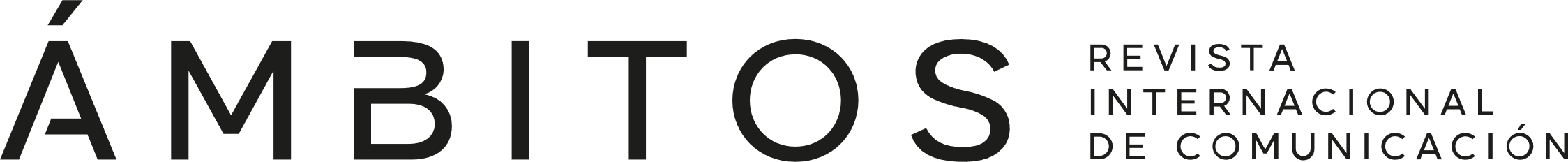 Título del artículo para la revista (Estilo 1. Título)Título del artículo en inglés para la revista (Estilo 2. Título Inglés)Luis Cernuda Bidón (Estilo 3. Autor)Universidad de Sevilla | Calle Américo Vespucio, 27, 41092 Sevilla | España (Estilo 4. Credenciales)  
http://orcid.org/0000-0000-0000-0000 | luiscernudabidon@us.es Semblanza del autor/autores (Estilo 5. Título Semblanza)Luis Cernuda Bidón es poeta crítico literario español y una de las figuras fundamentales de la Generación del 27. Su obra se inscribe dentro de una corriente que muchos han calificado de neorromántica, pues la sensibilidad, melancolía y dolor que destila su poesía se halla siempre dentro de unos límites de serena contención, a la manera de Gustavo Adolfo Bécquer, pero con características matizadas por una aguda actitud intelectual, rasgo esencial de la generación a la que perteneció. (Estilo 6. Cuerpo Semblanza)